INDICAÇÃO Nº 5537/2016“Indica ao Poder Executivo Municipal a construção de canaleta para escoamento de água de chuva no cruzamento da Rua Paraíba com a Rua Pernambuco, no Bairro Vila Grego, neste município.” Excelentíssimo Senhor Prefeito Municipal, Nos termos do Art. 108 do Regimento Interno desta Casa de Leis, dirijo-me a Vossa Excelência para indicar que, por intermédio do Setor competente, seja executada a construção de canaleta para escoamento de água da chuva no cruzamento da Rua Paraíba com a Rua Pernambuco, no Bairro Vila Grego, neste município.Justificativa:                      Munícipes procuraram este vereador para solicitar a construção de canaleta para escoar as águas das chuvas. Segundo moradores do local com a falta de escoamento, a água invade as casas causando vários transtornos as famílias e danos matérias.                       Portanto solicitamos com a máxima urgência o serviço acima supracitado.Plenário “Dr. Tancredo Neves”, em 22 de Novembro de 2016.Ducimar de Jesus Cardoso“Kadu Garçom”-Vereador-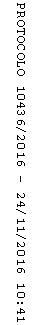 